SACSAS Academy, MaovamChurchandpur District. ManipurI have visited SACSAS Academy, at Maovam  village mostly inhabited by the tribes of the hill people living in Manipur. Their main occupation is jhumming cultivation and collecting fire- wood from the dense forest with poor route communication for transportation where they had  to carried their goods and loads all down from  their village. It is  53 km from Imphal .The road is dusty, solid and muddy during the rainy season.The SACSAS academy on the other hand is helping in such a way for the benefit of this underprivileged people specially children by setting up a school in this village. Presently the SACSAS Academy , Maovam having 86 (eighty six ) students from nursery to class (IV) with 4 (Four) teachers. Name of teacher:-Mangboi   vaiphei             Head Master  Sheiboi       vaiphei 	Asst. Head Master.Mrs. Meneo haokip	Asst. TeacherMiss. Kim  Haokip	Asst. Teacher.View of SACSAS Academy, Maovam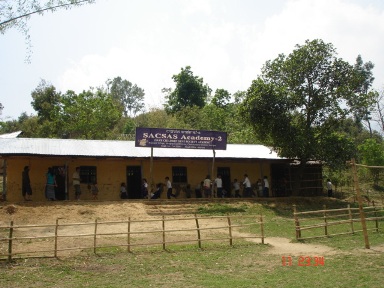 Students of SACSAS Academy, Maovam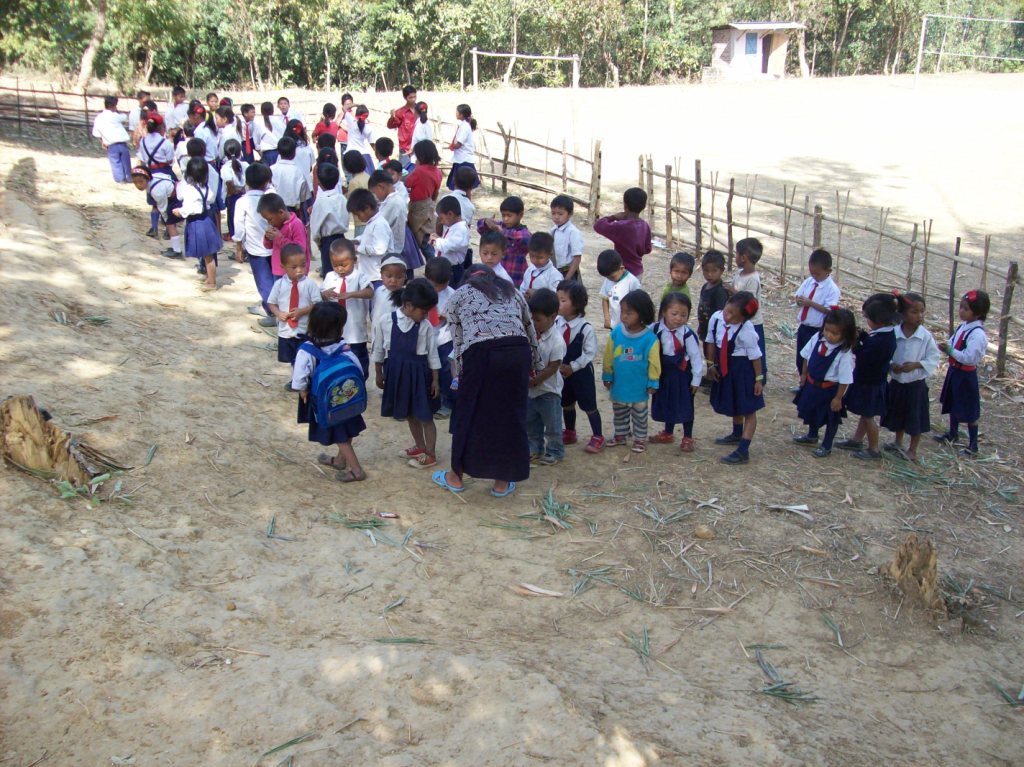 During school class.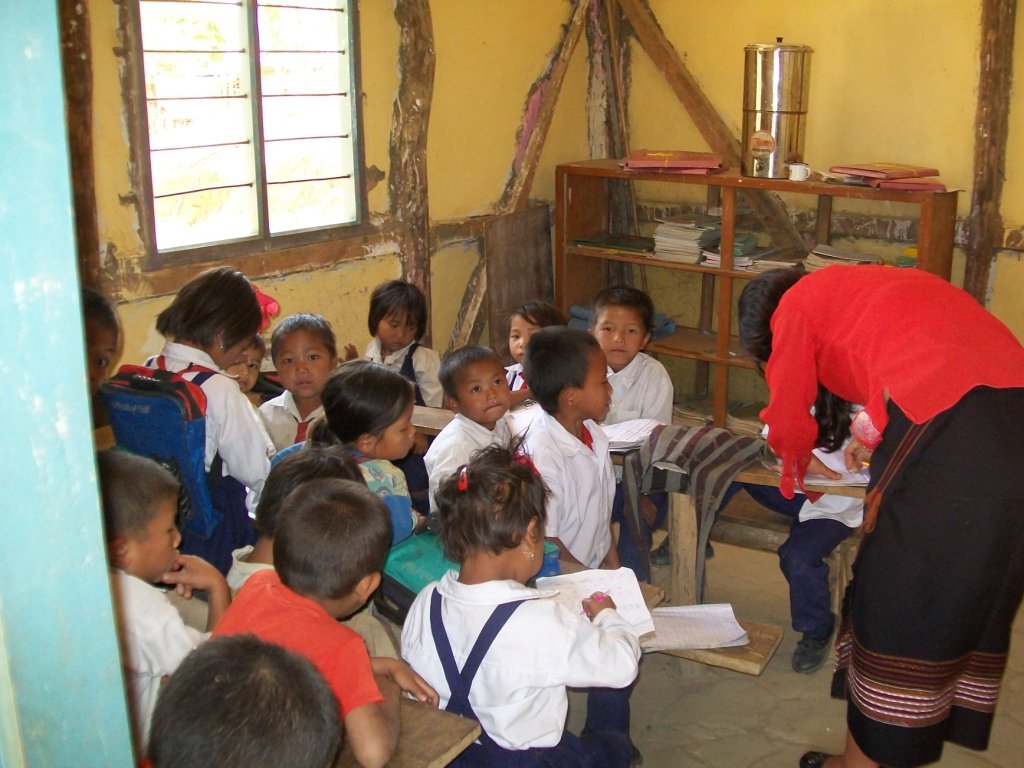 K. Jeeten (Social Worker)with his team.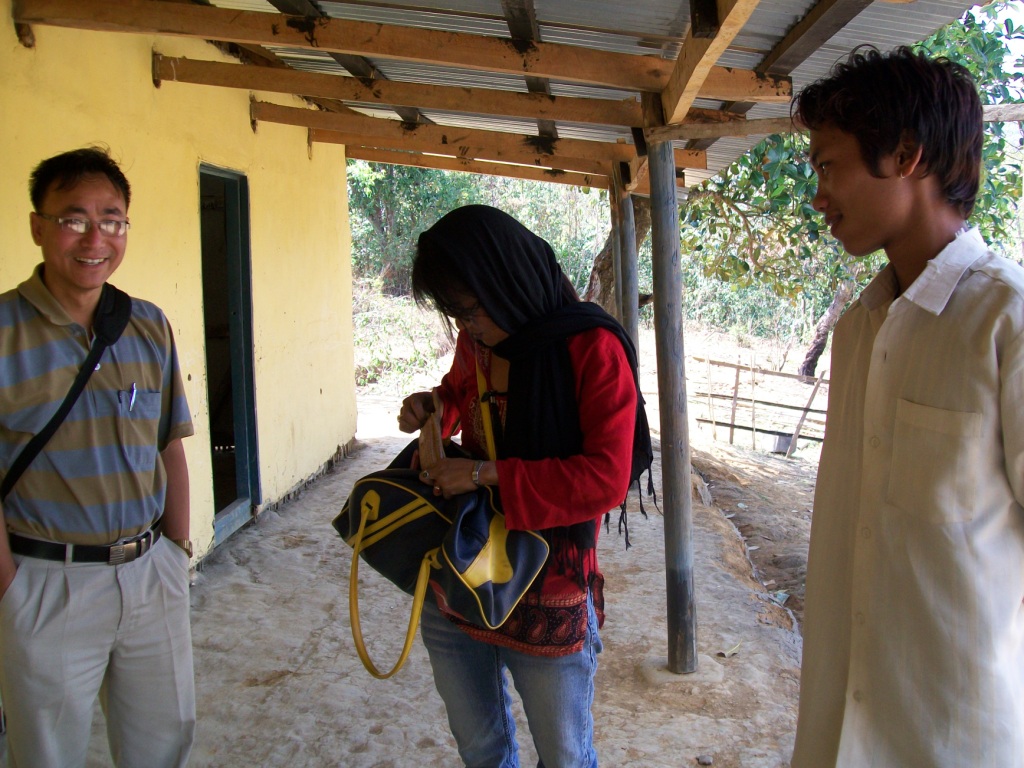 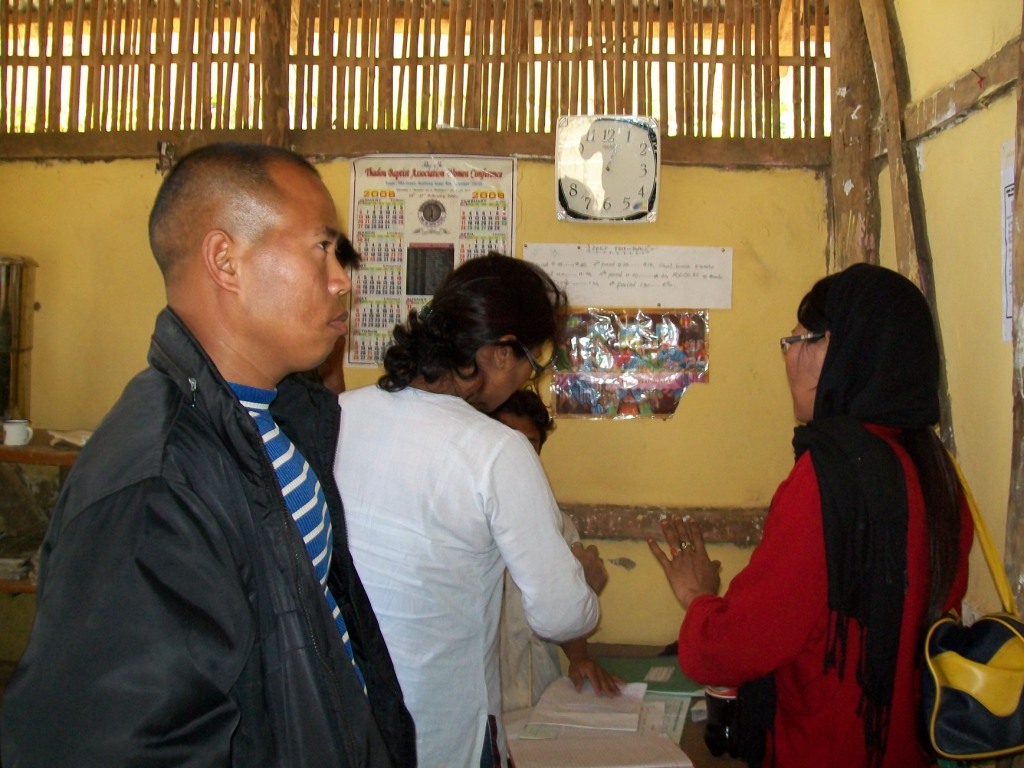 During school class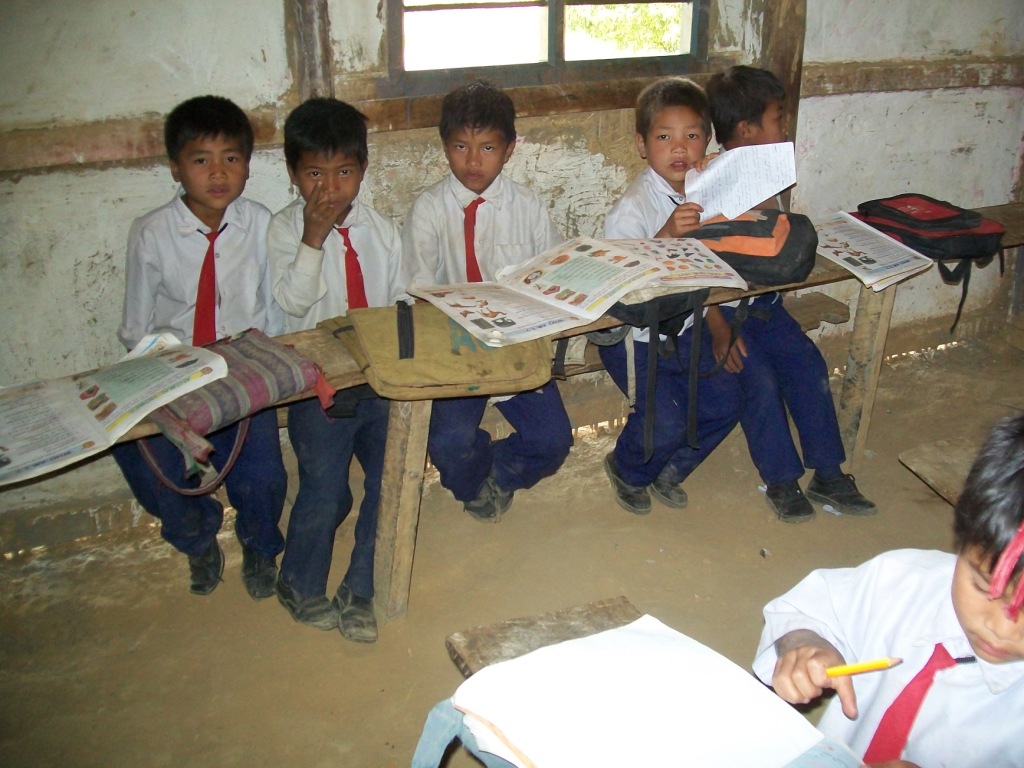 Village life of Maovam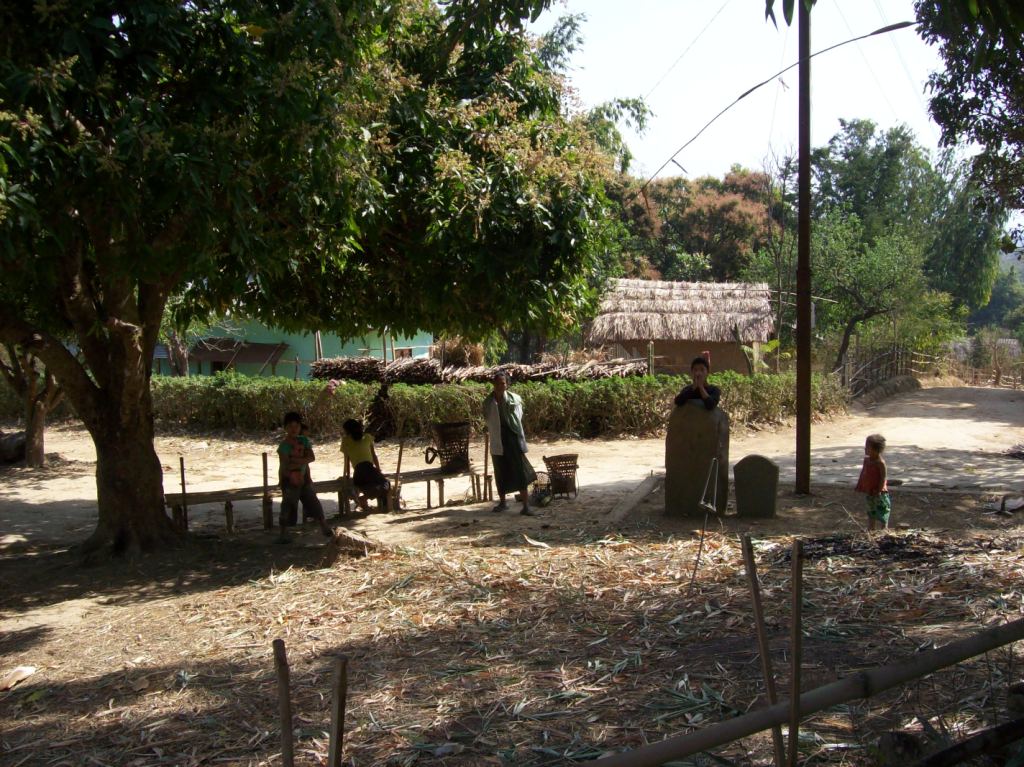 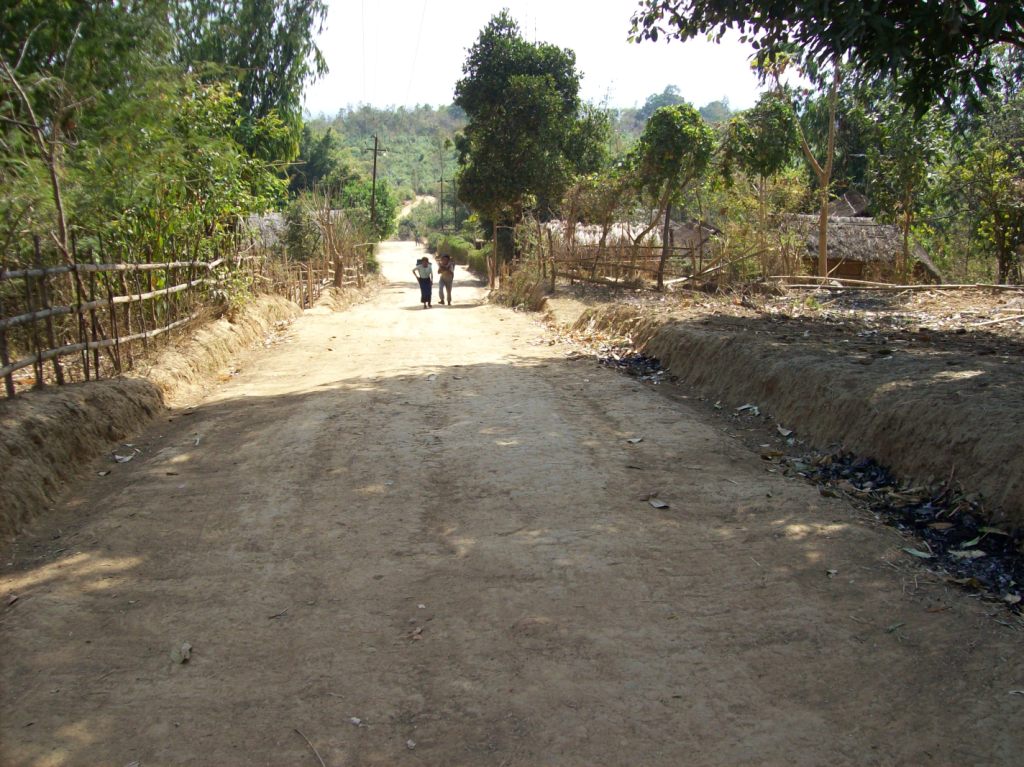 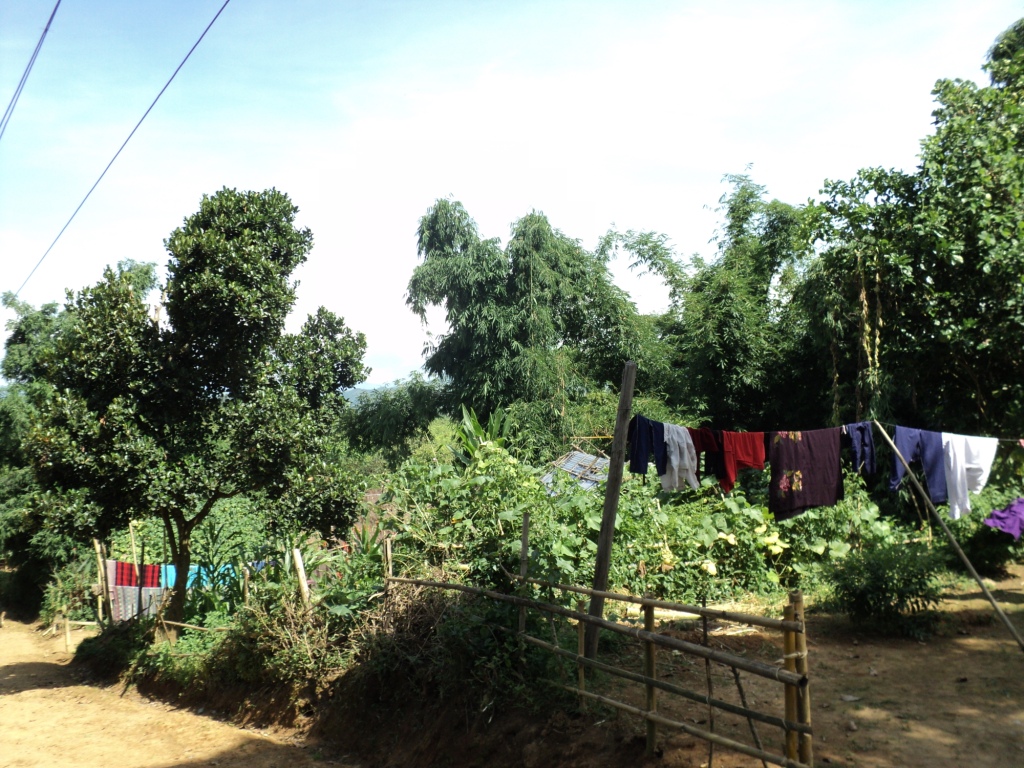 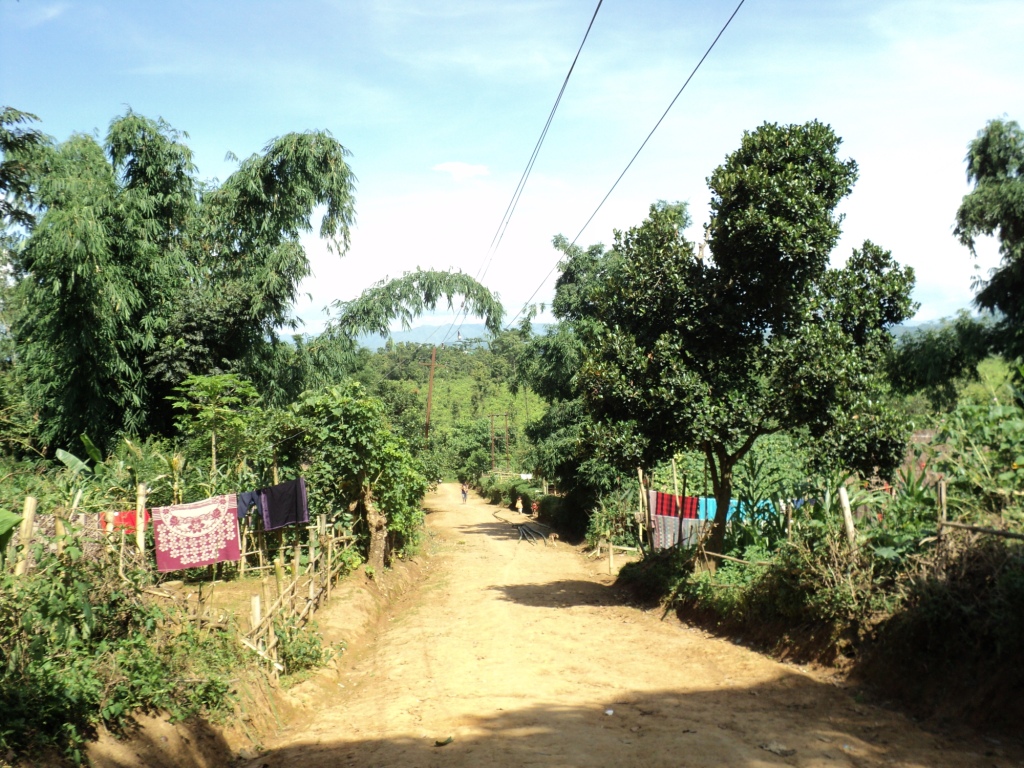 Residence of a student of SACSAS Academy, Maovam.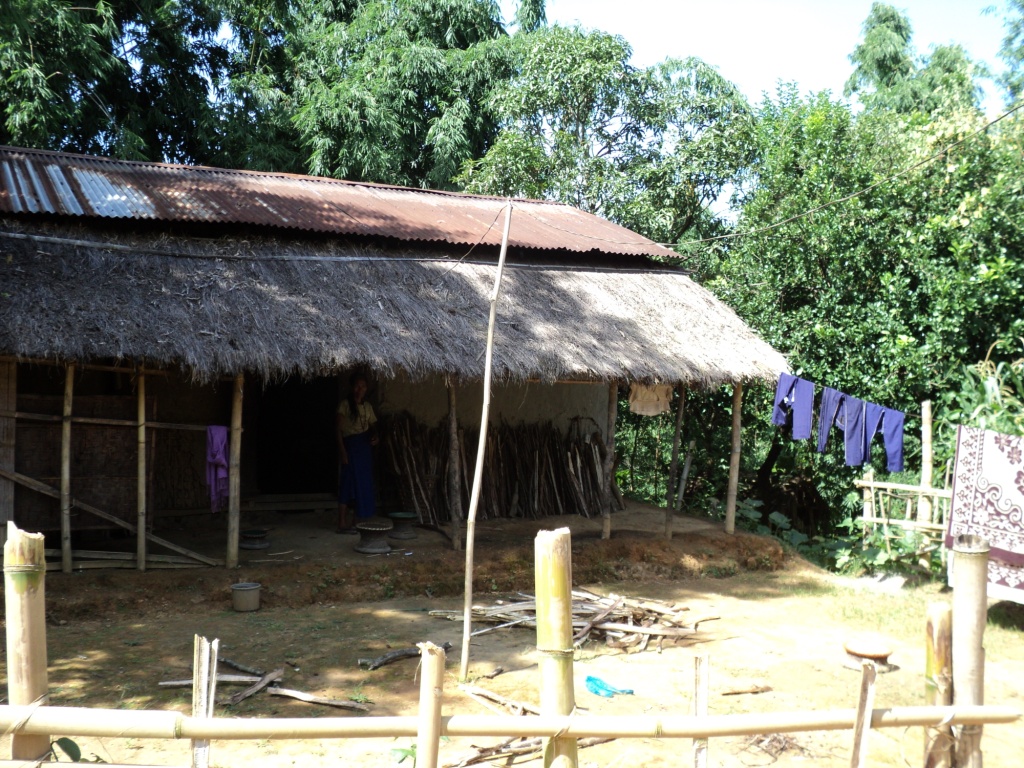 School children playing during school half.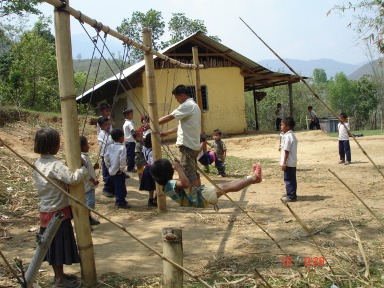 School children playing during school half.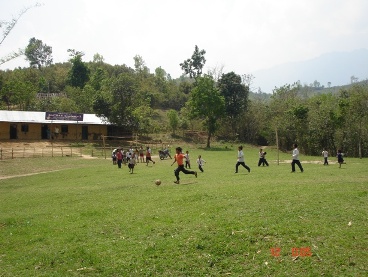 RegardK. Jiten Singh